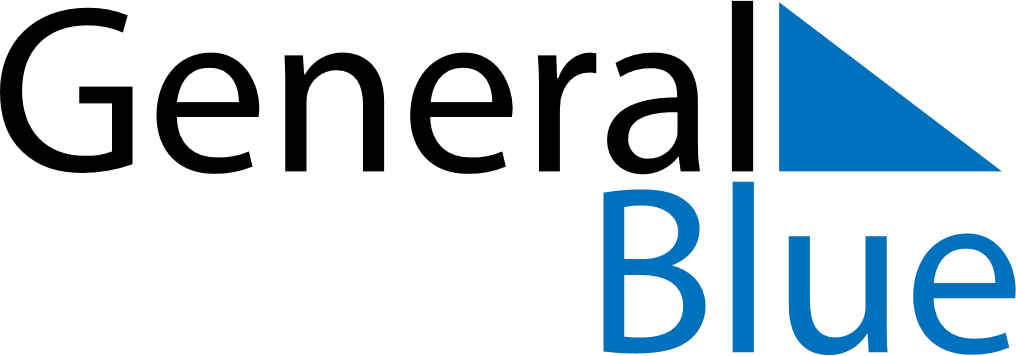 February 2021February 2021February 2021SerbiaSerbiaMONTUEWEDTHUFRISATSUN123456789101112131415161718192021Statehood DayStatehood Day22232425262728